ПРИЛОЖЕНИЕ № 10к Административному регламенту предоставления министерством труда, занятости и миграционной политики Самарской области государственной услугипо уведомительной регистрацииколлективных договоров и соглашений орегулировании социально-трудовых отношений, заключённых на территории Самарской области 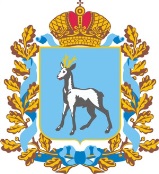 УВЕДОМЛЕНИЕо приеме документов для предоставления государственной услугиРуководствуясь ст.50 Трудового кодекса Российской Федерации и в соответствии п. 3.6.3.3 раздела 3 Административного регламента предоставления министерством труда, занятости и миграционной политики Самарской области государственной услуги по уведомительной регистрации коллективных договоров и соглашений о регулировании социально-трудовых отношений, заключенных на территории Самарской области, утверждённого приказом министерства труда, занятости и миграционной политики Самарской области от 30.11.2015г. № 201-п, уведомляем о приеме документов в электронной форме посредством регионального портала государственных и муниципальных услуг для предоставления государственной услуги по уведомительной регистрации:________________________________________________________________________ (полное наименование коллективного договора  (изменения и (или) дополнения коллективного договора), соглашения (изменения и (или) дополнения соглашения)Дата приема документов: ___________20__ года.Подлинные экземпляры коллективного договора (изменения и (или) дополнения коллективного договора), соглашения (изменения и (или) дополнения соглашения) с приложениями необходимо представить в срок не позднее 5 рабочих дней с даты направления настоящего уведомления по адресу: _____________________________________________, в часы приема в соответствии с графиком (режимом) приема запроса и документов, необходимых для предоставления государственной услуги. Вы можете осуществить запись на прием (на конкретную дату и время) для представления вышеуказанных документов по телефону: ___________.В случае непредставления подлинных экземпляров коллективного договора, соглашения в срок определенный настоящим уведомлением о принятии документов или выявлении несоответствия представленных подлинных экземпляров коллективного договора, соглашения с экземплярами коллективного договора, соглашения, поступившими в электронной форме посредством регионального портала государственных и муниципальных услуг в соответствии с абз. 5 п. 2.9 Административного регламента в предоставлении государственной услуги будет отказано.  ______________________                 _______________      ________________                        (должностное лицо                              (подпись)	           (Ф.И.О.)департамента трудовых отношений)                                         